Отчет о проведении праздника, посвященного «Дню защиты детей» в старшей группе «А».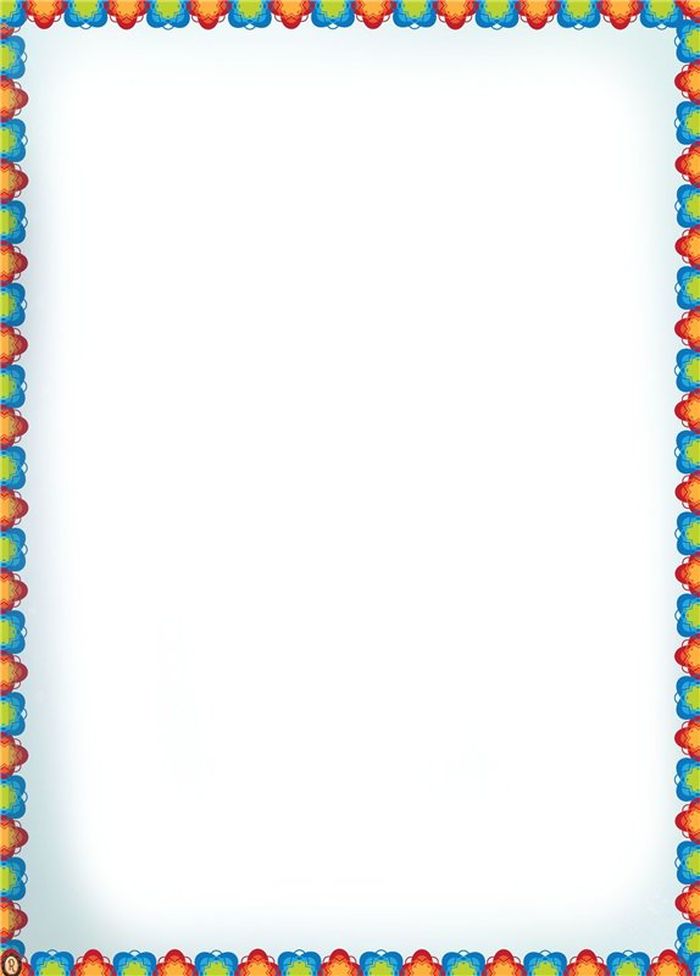                                                              Составил воспитатель: Кирюшина Т.Н.В старшей группе «А»  воспитанников проводился праздник, посвященный Дню защиты детей.1.Беседа: Значение Международного дня защиты детей в России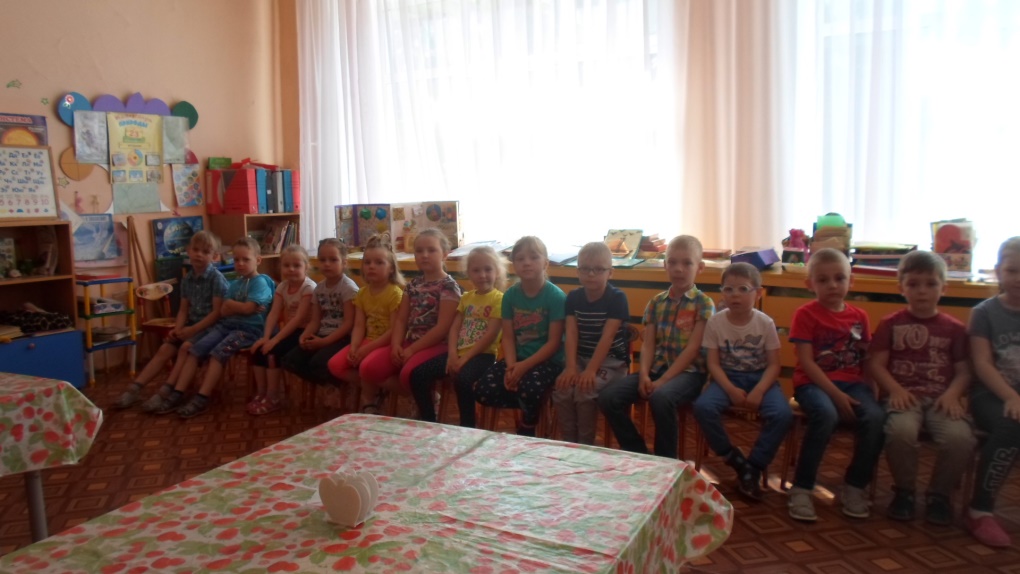 В России праздник продолжают отмечать с широким размахом. Он никогда не был и не является выходным, но именно в этот день стартует любимая пора школьников — летние каникулы. В школах и дошкольных детских учреждениях традиционно проходят спортивные соревнования, конкурсы, концерты, совместные просмотры фильмов и другие развлекательные мероприятия.Следуя хорошим традициям, на площадях городов и в парках устраивают конкурсы детских рисунков. Как и десятки лет назад малыши рисуют на асфальте солнце, мирное небо, маму и папу, держащихся за руки. Любящие родители стараются провести этот день с ребенком и подарить ему праздничное настроение с помощью доступных развлечений.Авторитетные взрослые собираются для решения насущных вопросов, а щедрые спонсоры приурочивают к празднику материальную помощь. Особое внимание уделяется помощи детским домам, многодетным семьям, ребятишкам из неблагополучных семей и детям, страдающим тяжелыми заболеваниями.2.Рисуем на асфальте: «Наше счастливое детство»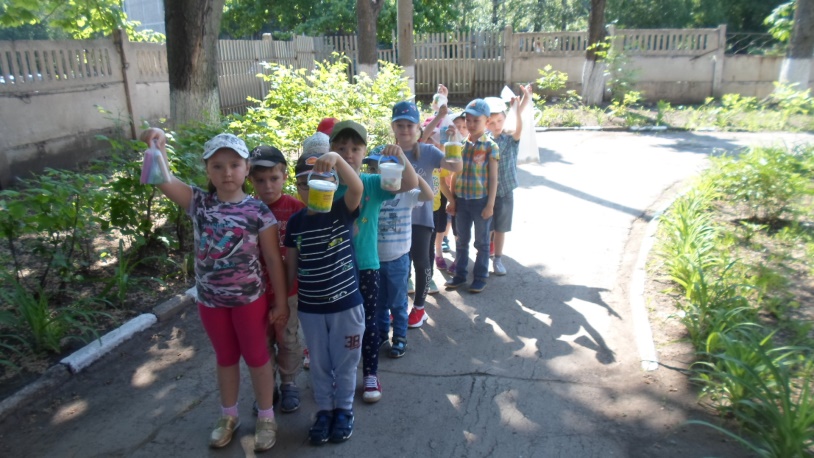 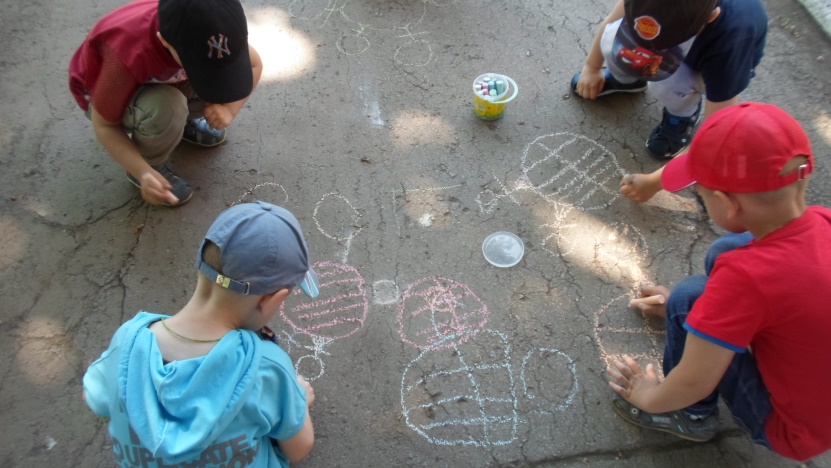 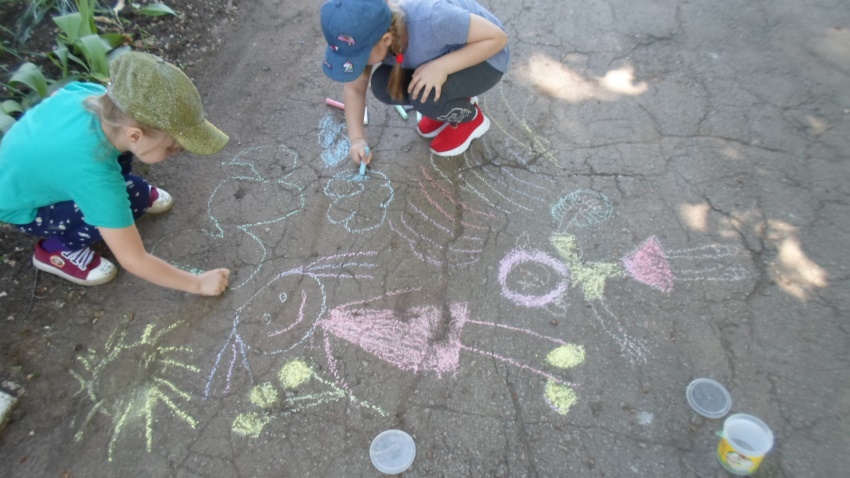 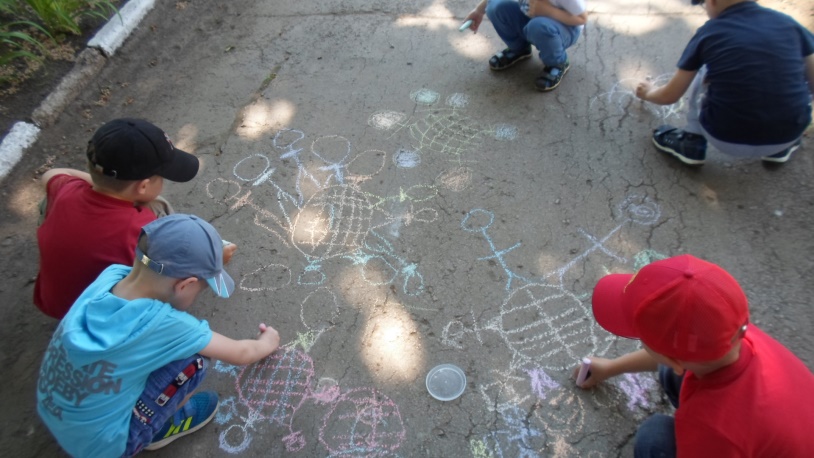 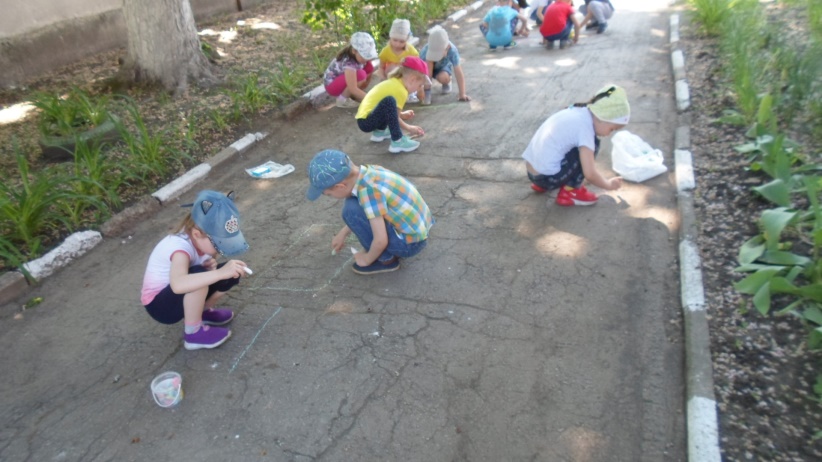 3.Салют из мыльных пузырей.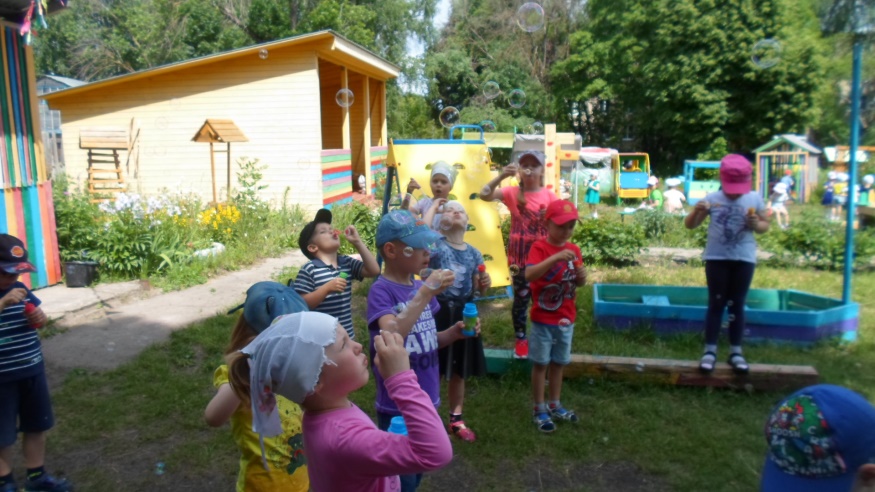 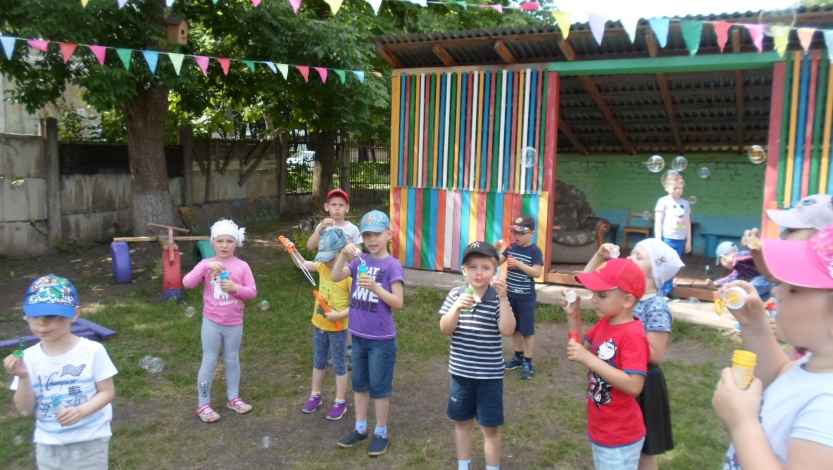 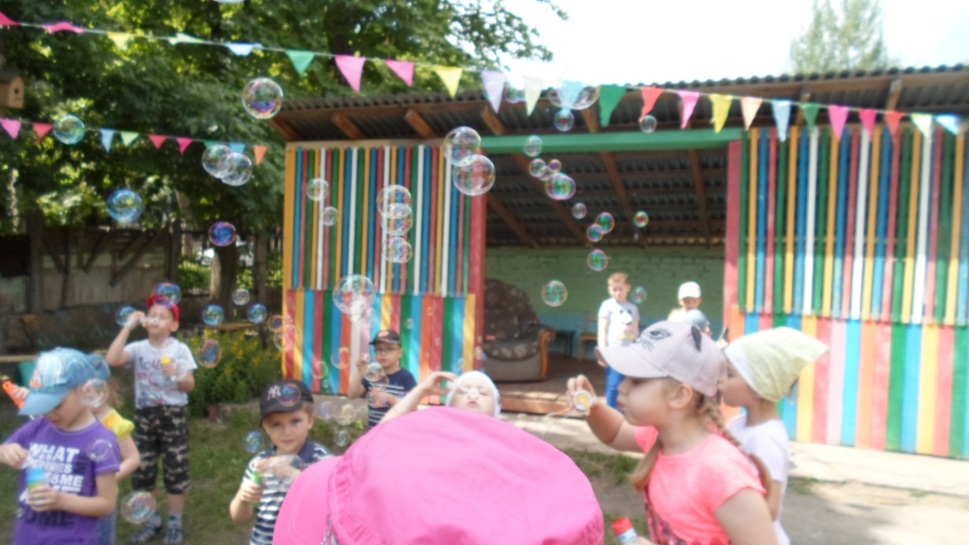 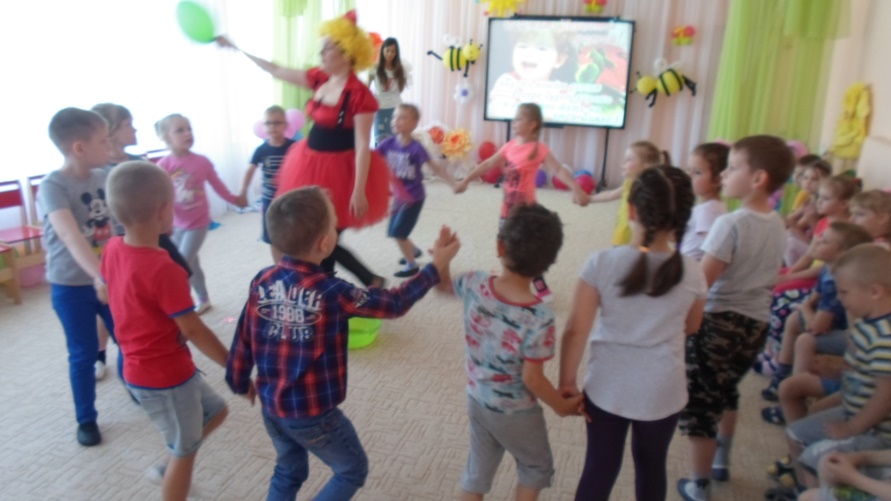 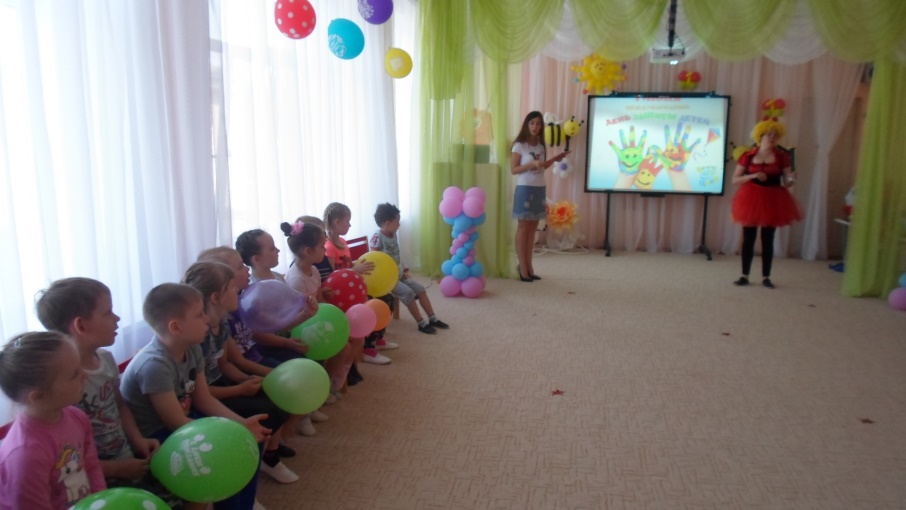 4.Праздник «День защиты детей».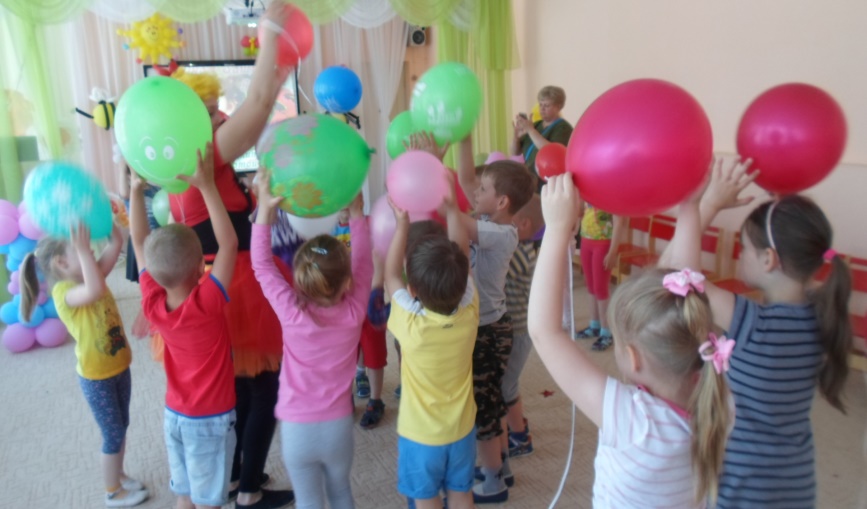 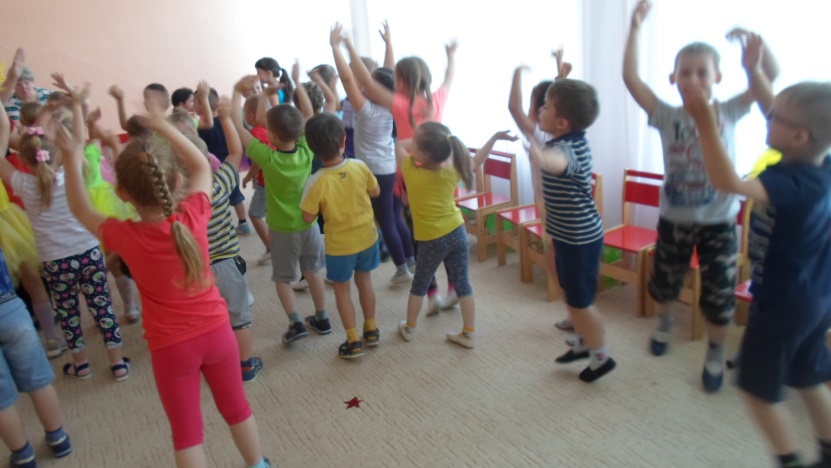 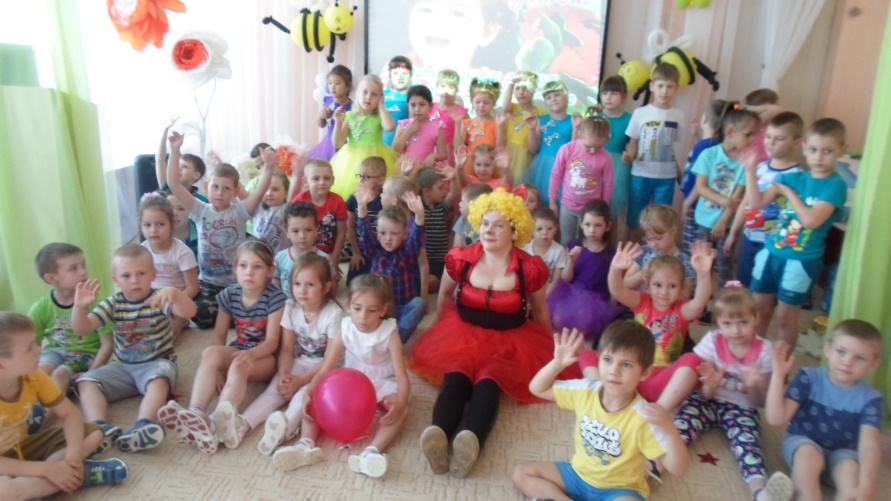 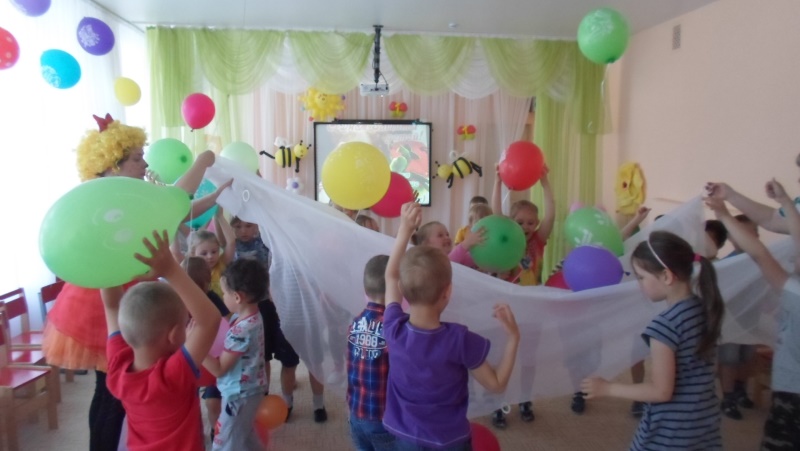 5. Праздник продолжается на улице.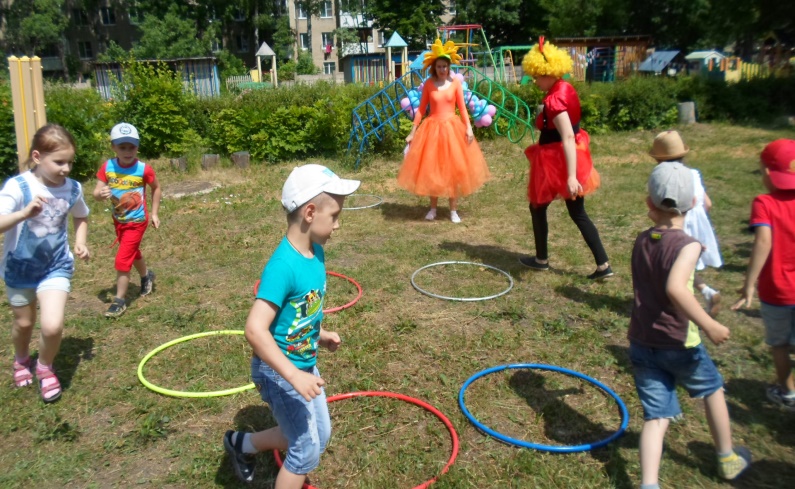 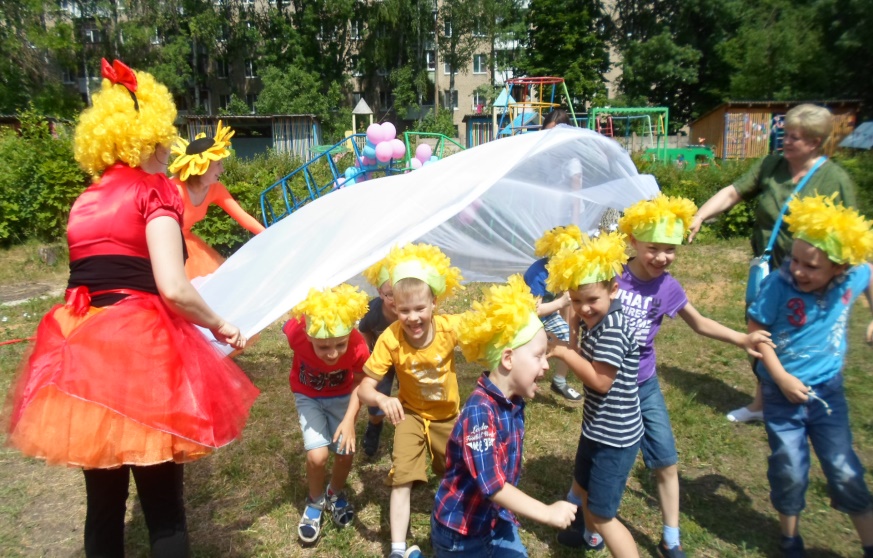 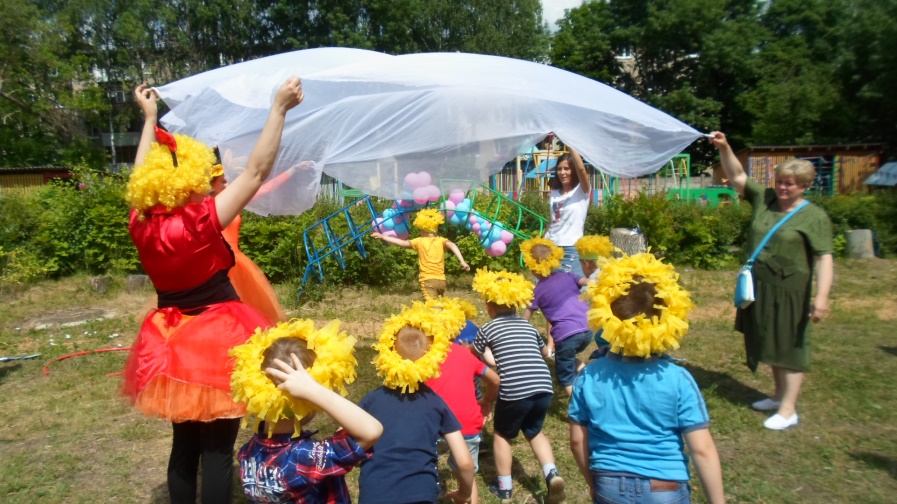 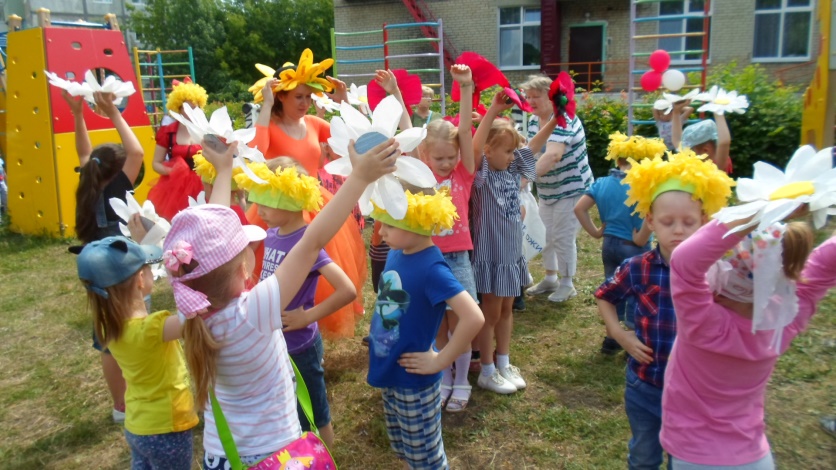 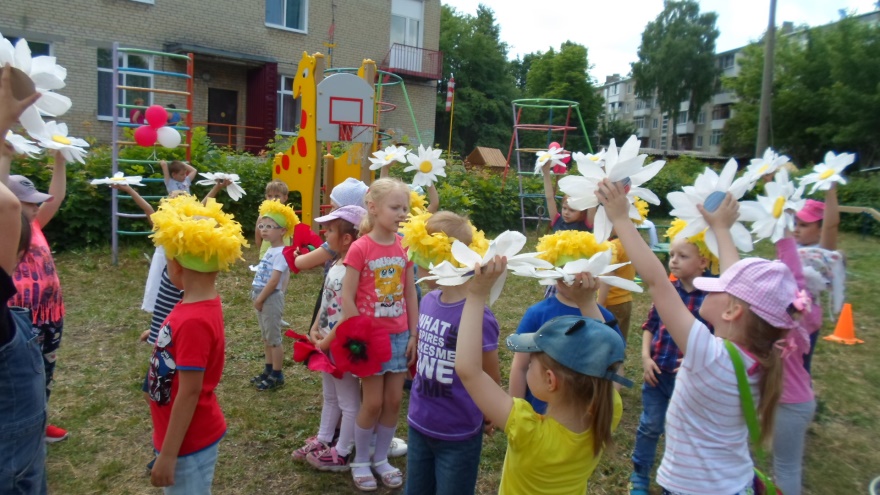 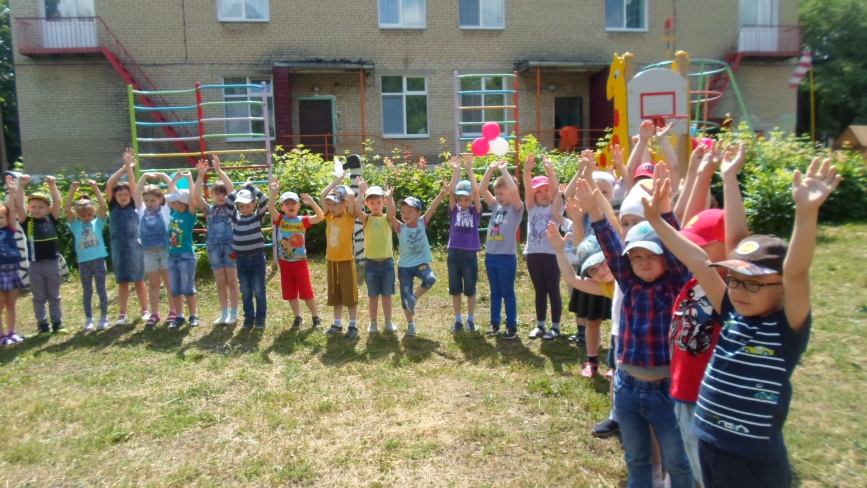 